Pressemitteilung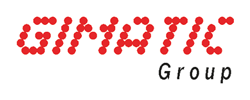 Hechingen 24.03.2019Kurzfassung:Start vollumfänglich geglücktVor einem guten Jahr ist die Gimatic Vertrieb GmbH mit dem direkten Vertrieb in Österreich gestartet. Heute blicken Lars Janser, österreichischer Niederlassungsleiter in Graz und Johannes Lörcher, Geschäftsführer Gimatic Deutschland GmbH in Hechingen, auf ein erfolgreiches Jahr zurück. „Nachdem wir mit dem direkten Vertrieb in Österreich gestartet sind, haben wir beständig neue Kunden akquirieren können und freuen uns damit auch über ein entsprechendes Umsatzwachstum“, resümiert Johannes Lörcher. „Herr Janser hat also einen guten Job gemacht, auf dieser Basis können wir aufbauen“.  Große Nachfrage gebe es für das Standard-Plastik-Programm aus der Kunststoffspritzguss-Industrie und auch die Nachfrage nach Systemlösungen wachse. „Die Entscheidung, den einstigen Händlervertrieb durch den Direktvertrieb zu ersetzen, hat sich bezahlt gemacht“, sagt Lars Janser, der noch Potential in Sachen Mechatronik und kundenspezifischen Lösungen sieht. Diese werden in Deutschland konstruiert, gebaut und von dort geliefert. Standardprodukte kommen hingegen direkt aus dem Zentrallager in Roncadelle aus Italien. Bild:A-Vertrieb20191.jpg: Der österreichische Niederlassungsleiter Lars Janser sieht für das Gimatic-Portfolio noch viel Potential für OEM-Anwendungen im Maschinen- und Anlagenbau.Kontakt:Gimatic Vertrieb GmbH, Linsenäcker 18, 7, 72379 Hechingen Tel.: 07471/96015 0, Fax: 07471/96015 19				E-Mail: zentrale@gimatic.com , Web: www.gimatic.com Bei Veröffentlichung erbitten wir je ein Belegexemplar.
--------------------------------------------------------------------------------------------------------------------------------------------------------------
Presse Service Büro GbR, Strogenstraße 16, 85465 Langenpreising, Tel.: 08762/73 77 532, Fax: 08762/73 77 533, E-Mail: angela.struck@presseservicebuero.de, www.presseservicebuero.de 